Kuželky z pet lahví – aneb trocha pohybu a zábavy neškodíA teď si trochu pohrajeme. Nasbírejte prázdné lahve, dle fantazie je můžete ozdobit, pomalovat. Naplňte je do poloviny vodou (možná i méně podle velikosti použitého míče/míčku) pro lepší stabilitu.Pokud máte hotovo, využijte kuželky pro různé hry – můžete proti nim míč kutálet, hody je shazovat, trefovat se na ně kroužky.Pokud přijdete na hru jinou, můžete inspirovat i kamarády. 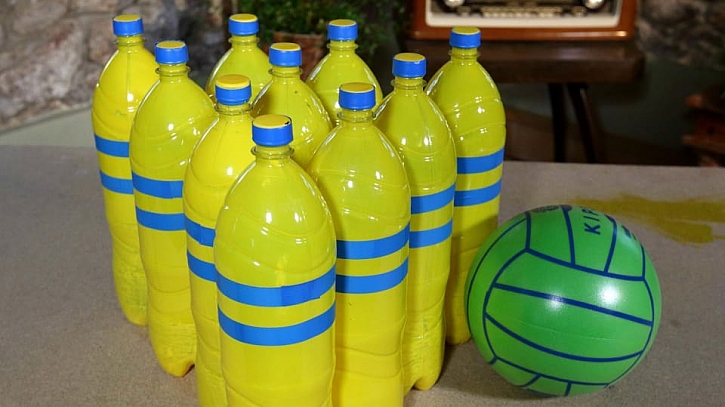 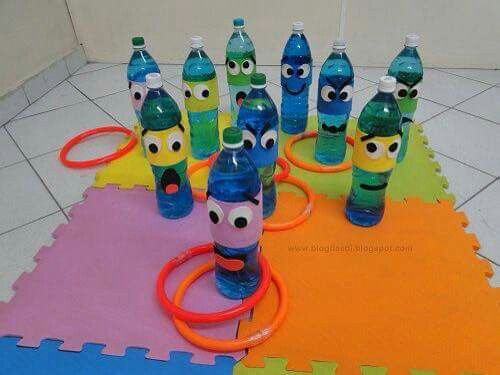 